Näin käytän Daisy-soitintaVictor Reader Stream2 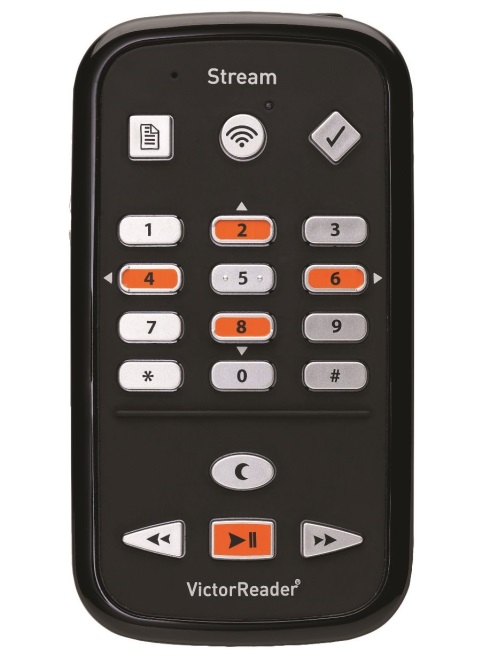 KäyttöopasNäkövammaisten liitto ryDaisy-lainaamo2020Sisällys2	Lukijalle	33	Pakkauksen sisältö	34	Näin pääset alkuun	44.1	Laitteen valmistelu	44.2	Kirjaluettelot	44.3	Kirjaluettelossa liikkuminen	44.3.1	Kirjastosta lainattujen Daisy-kirjojen kuuntelu	44.3.2	Luetus-kuuntelun äänilehden kuuntelu	55	Tietoja akusta	66	Victor Streamin näppäimet	77	Laitteen ja näppäimistön kuvaus	97.1	Laitteen etupuoli	97.2	Laitteen sivut, päädyt ja pohja	98	Näppäinten toiminnot	108.1	Laitteen vasen sivu	108.2	Laitteen yläpuoli	108.3	Laitteen oikea sivu	148.4	Laitteen yläpääty	159	Julkaisujen kuuntelu	159.1	Kuuntelu muistikortilta	159.2	Äänilehtien kuuntelu verkosta (Näkövammaisten liitto)	1610	Muistikortti ja eri julkaisutyypit	1810.1	Muistikortin asettaminen paikoilleen	1810.2	Julkaisutyypit ja niiden kansiot	1810.3	Tiedostojen siirto muistikortille	1910.3.1	Tiedonsiirto	1910.3.2	Daisy-julkaisun kopiointi muistikortille	2010.3.3	Stream2:n turvallinen irrottaminen tietokoneesta	2011	Verkkokäyttöominaisuudet	2111.1	Verkkoasetusten syöttäminen	2111.2	Muita verkkokuuntelun asetuksia (Luetus-kuuntelu)	2212	Numeroitujen tasojen avulla liikkuminen	2313	Lisätietoa	2314	Esimerkki kirjan jäsentelystä tasojen avulla	24LukijalleTässä ohjeessa kerrotaan, miten voit kuunnella äänijulkaisuja Daisy-soittimella Victor Reader Stream2.Voit kuunnella kahdella tavalla äänikirjoja tai äänilehtiä: 1. muistikortille kopioituja äänikirjoja- kirjat ladataan tietokoneella kirjaston asiakkaana Celian äänikirjapalvelusta ja kopioidaan laitteen muistikortille.2. äänilehtiä verkosta internetyhteyden välityksellä.- lehdet tulevat suoraan Daisy-soittimeen ilman tietokonetta internetyhteyden välityksellä. Luetus-kuuntelun äänilehdet ovat kuunneltavissa heti niiden ilmestyttyä.Äänikirjoja saa esimerkiksi Celian äänikirjapalveluiden asiakkaana www.celia.fi tai kaupallisina. Luetus-kuuntelun voi tilata Näkövammaisten liitosta palveluun oikeutettu. Lisätietoa: www.nkl.fi/lehtikuuntelu. Jos olet Näkövammaisten liiton Luetus-palvelun asiakas, voit myös ladata äänilehtiä muistikortille verkkosivuiltamme www.luetus.fi.Pakkauksen sisältö Victor Reader Stream2 (akku valmiiksi asennettuna)verkkolaite (liitetään pidempään usb-johtoon)silikonisuojakotelopitkä usb-johto verkkolaitetta varten tai laitteen liittämiseksi tietokoneeseenlyhyt usb-johto usb-muistin liittämiseksi laitteeseennappikuulokkeetmuistikortti (valmiiksi paikalleen asetettuna). Sisältää käyttöoppaan ”Näin käytän Daisy-soitinta Victor Reader Stream2”. Ohje on tekstimuodossa ja kuunneltavissa laitteella.englanninkielinen valmistajan pikaohje.Huom.: Alkuperäinen pakkaus kannattaa säästää siltä varalta, että joudut toimittamaan laitteen huoltoon. Jos laite tarvitsee huoltoa, pyydä ennen laitteen lähettämistä huolto-lupa Daisy-neuvonnan numerosta 09 3960 4040.Näin pääset alkuunLaitteen valmisteluLataa laitteen akkua aluksi.kiinnitä pitkän usb-johdon isompi liitin verkkolaitteen liitinaukkoon, joka on verkkolaitteen toisessa lyhyessä päädyssä. liitä pienempi liitin Stream2:n alapäädyssä olevaan liittimeen ja kytke verkkolaite pistorasiaan. akun täyteen lataaminen kestää n. viisi tuntia.KirjaluettelotStream2-laitteella kuunneltavat julkaisut voivat olla joko talletettuna muistikortille tai voit kuunnella laitteella sisältöä verkosta. Näitä kahta kirjaluetteloiden vaihtoehtoa kutsutaan ohjeessa muistikortti- ja verkkoluetteloiksi.Esimerkkejä muistikortille talletetuista julkaisuista ovat Celian äänikirjapalvelusta lainatut äänikirjat, tekstitiedostot ja itse äänitetyt muistiinpanot. Verkosta kuunneltavaa sisältöä ovat esimerkiksi radioasemat ja Näkövammaisten liiton Lehtikuuntelu-palvelun kautta ladattavat äänilehdet.Kirjaluetteloiden välillä vaihdetaan painamalla pyöreää Verkkonäppäintä, joka sijaitsee numeronäppäimen 2 yläpuolella. Sekä muistikortti- että verkkoluettelo jakautuu kuunneltavan sisällön mukaan useaan osaan. Muistikorttiluettelon osia ovat esimerkiksi Daisy-kirjat (kirjastojen äänikirjapalvelun kirjat), muistiinpanot ja tekstitiedostot. Verkkoluettelon osia ovat Podcastit eli ladattavat äänitiedostot, internet-radiot, viitteet ja Näkövammaisten liitto eli Luetuskuuntelu. Kirjaluettelon osien välillä liikutaan painelemalla numeronäppäintä yksi.Kirjaluettelossa liikkuminen Kirjastosta lainattujen Daisy-kirjojen kuunteluKirjaston kirjat löytyvät muistikorttiluettelosta näin: Käynnistä laite painamalla virtanäppäintä (pyöreä näppäin vasemman pitkän sivun yläreunassa) kunnes kuulet äänimerkin. Hetken kuluttua laite sanoo: “Tämä on Victor”. Seuraavaksi kuulet sen kirjan nimen, jota viimeksi kuuntelit. Jos haluat jatkaa sen kuuntelua, paina Toista/Pysäytä -näppäintä.Jos haluat kuunnella jotakin toista muistikortille tallentamaasi äänikirjaa, paina numeronäppäintä 1 toistuvasti kunnes laite sanoo: “Daisy-kirjat” ja niiden lukumäärän. (Jos laite sanoo näppäintä 1 painettaessa verkkoluettelon osia kuten Podcastit tai Viitteet, siirry takaisin muistikorttiluetteloon painamalla verkkonäppäintä).Kun olet löytänyt ykköstä painelemalla Daisy-kirjat, selaa kuunneltavissa olevia Daisy-kirjoja numeronäppäimillä 4 ja 6. Kun kuulet haluamasi kirjan nimen, käynnistä kuuntelu Toista/Pysäytä-näppäimellä. Pysäytät kuuntelun samalla näppäimellä. Luetus-kuuntelun äänilehden kuunteluLehdet ladataan kuunneltavaksi verkosta, ja ne löytyvät verkkoluettelosta esimerkiksi näin: Käynnistä laite painamalla virtanäppäintä (pyöreä näppäin vasemman pitkän sivun yläreunassa) kunnes kuulet äänimerkin. Hetken kuluttua laite sanoo: “Tämä on Victor”. Seuraavaksi kuulet sen lehden nimen, jota viimeksi kuuntelit. Laite kertoo myös, että se on liitetty langattomaan verkkoon. Jos haluat jatkaa kuuntelua, paina Toista/Pysäytä-näppäintä.Jos haluat kuunnella jotain toista Luetus-kuuntelusta löytyvää julkaisua, painele numeronäppäintä 1 toistuvasti kunnes laite sanoo: “Näkövammaisten liitto”. Huomaa, että Näkövammaisten liitto löytyy verkkoluettelosta. (Jos laite sanoo näppäintä 1 painelemalla muistikorttiluettelon osia kuten Daisy-kirjat tai muistiinpanot, siirry verkkoluetteloon painamalla pyöreää verkkonäppäintä).Kun olet löytänyt ykköstä painelemalla ”Näkövammaisten liitto”, voit selata kuunneltavissa olevia julkaisuja numeronäppäimillä 4 ja 6. Kun kuulet haluamasi julkaisun nimen, käynnistä kuuntelu Toista/Pysäytä-näppäimellä. Pysäytät kuuntelun samalla näppäimellä.Osa julkaisuista voi latautua automaattisesti laitteeseen ja osa on ensin ladattava laitteeseen, ennen kuin voit kuunnella julkaisuja. Verkkoluettelossa ”Näkövammaisten liitto” on tällöin kaksi luetteloa: ”Selaa ladattuja kirjoja” ja ”Lataa lisää kirjoja”. Näiden välillä siirtyminen on kuvattu tarkemmin luvussa 9.2 Äänilehtien kuuntelu verkosta.Verkkoluetteloon ei voi hakea uutta aineistoa, jos laite ilmoittaa, että lentotila on käytössä. Saat sen pois päältä ja takaisin päälle painamalla verkkonäppäintä pidempään.Tietoja akustaakku latautuu automaattisesti, kun Stream2 on kytketty verkkovirtaan. Laitetta voi käyttää latauksen aikana.akun lataaminen täyteen kestää n. 5 tuntia.kun laite on päällä ja kytket sen verkkovirtaan, kuulet nousevan merkkiäänen ja irrottaessasi laskevan merkkiäänen laitteen siirtyessä akkukäytölle.täyteen ladattu akku antaa yli 10 tunnin kuunteluajan lentotilassa käytettäessä.vihreä merkkivalo vilkkuu latauksen aikana, kun laite on pois päältä.akkukäytössä virta katkeaa automaattisesti, mikäli laitetta ei käytetä noin 30 minuuttiinakkua voi ladata myös liittämällä laite tietokoneeseen. Lataaminen on silloin hitaampaa. Sammuta virta Streamistä. Irrota pitkä usb-johto verkkolaitteen pistokeosasta ja kytke isompi liitinpää tietokoneeseen. Kytke pienempi liitin Streamiin. Tietokoneessa on oltava virta päällä, jotta lataus käynnistyy.jos laite on pitkään käyttämättä, lataa akku täyteen ja kuuntele akkukäytössä tyhjäksi. Toista 2 kertaa. Tee tämä 3 kk:n välein.akku lämpenee ladattaessa, siksi on suositeltavaa poistaa suojakotelo latauksen ajaksi.akun käyttöikä lyhenee, jos akkua ladataan alle 5 tuntia tai laitetta käytetään paljon verkkoyhteydellä.laitteeseen voi vaihtaa ainoastaan valmistajan hyväksymän akun.Victor Streamin näppäimetLaitteen yläpäätyLaitteen vasen sivu		Laitteen oikea sivuLaitteen alapäädyssä on USB-liittimen aukko.		 Laitteen etupuoliMikrofoniVerkkonäppäinKirjanmerkkiNumeronäppäimet: sisältävät lisäksi selailupainikkeet ja muita erityistoimintoja. Ks. ohjeesta tarkemmat tiedotKelaus eteenToista/PysäytäKelaus taakseUnitoimintoNumeronäppäin 1 = kirjaluettelo / Pitkään painettuna laitteen sisäinen ohje päälle tai pois.Siirry sivulleLaitteen ja näppäimistön kuvausLaite on kuvattu siten, että se on kädessä näppäimet itseesi päin.Laitteen etupuoli Etupuoli jakaantuu kolmeen osaan.Yläosassa on kolmen näppäimen ryhmä. Vasemmanpuoleinen neliön muotoinen näppäin on Siirry sivulle -näppäin. Keskellä on pyöreä näppäin nimeltä Verkkonäppäin (=verkkokäyttö-ominaisuudet). Sen yläpuolella hiukan oikealle palaa oranssi merkkivalo, kun verkkoyhteys on päällä. Oikeanpuoleinen vinoneliö on Kirjanmerkkinäppäin. Näppäinryhmän yläpuolella on sisään rakennettu mikrofoni.Keskiosassa on numeronäppäimistö, jossa on kaksi tunnistuspistettä numeronäppäin viitosessa. Laitteessa alinna on neljän näppäimen ryhmä. Näistä ylimmäinen soikea näppäin on unitoiminto. Sen alla on kolme näppäintä vierekkäin, joista keskimmäinen on Toista/Pysäytä-näppäin. Tämän näppäimen molemmin puolin ovat nuolen muotoiset pikakelausnäppäimet.Numeronäppäinten ja Unitoiminto-näppäimen välissä oleva korotettu linja helpottaa oikeiden näppäinten löytämistä.Laitteen sivut, päädyt ja pohjaLaitteen vasemmassa sivussa ylinnä on virtapainike, joka pitkään painettuna kytkee laitteeseen virran päälle ja pois päältä. Sen alapuolella on virran merkkivalo ja kaksi nuolenmuotoista äänensäädön näppäintä.Laitteen yläpäädyssä keskellä, lähellä etureunaa on kapea aukko, joka on SD-muistikortin paikka. Sen alapuolella on kaiutin. Muistikorttipaikan oikealla puolella on pyöreä kuulokkeiden liitinaukko, johon voi liittää myös aktiivikaiuttimet.Laitteen oikeassa sivussa on ylinnä pyöreä ulkoisen mikrofonin liitin. Sen alapuolella on pieni neliönmuotoinen äänitysnäppäin, jonka keskellä on pieni kohopiste ja punainen ympyrä.Alapäädyssä on mikro-usb-liitin, johon verkkolaite kytketään. Sen alapuolella on pieni kohomerkki.Laitteen pohjassa on akkukotelo (suojakotelon alla).Näppäinten toiminnotLaitteen vasen sivuVirtakytkin: Pitkään painettuna kytkee virran päälle tai pois. Lyhyesti painettuna vaihtelee äänen säätötilojen välillä:äänen nopeusäänen kirkkausäänenvoimakkuusSäätönäppäimet: Säätö tapahtuu virtakytkimen alapuolella olevilla kahdella nuolenmuotoisella näppäimellä, joista ylempi lisää säädettävää arvoa ja alempi vähentää.Säätötilat ovat käytössä kuunneltaessa Daisy-julkaisua tai tekstimuotoista julkaisua laitteen puhesyntetisaattorilla. Kuunneltaessa musiikkia säätötilat ovat:äänen nopeusbasso (matalien äänten korostus /vaimennus)diskantti (korkeiden äänten korostus /vaimennus)äänenvoimakkuusLaitteen yläpuoliAlareunassa on Kelaa taaksepäin - ja Kelaa eteenpäin -näppäimet. Niiden välissä on Toista/Pysäytä-näppäin, jolla käynnistetään ja keskeytetään lukeminen. Lyhyesti painettuna kelausnäppäimet siirtävät viisi sekuntia eteen- tai taaksepäin. Jos painat kelausnäppäimiä pidempään, opasääni alkaa luetella siirtymäaikoja 1 minuutti, 2, minuuttia, 5 minuuttia, 10 minuuttia jne. Päästäessäsi sormen näppäimeltä, siirryt julkaisussa kyseisen ajan verran.Unitoiminto-näppäin ja kellonaika + päivämäärä: Painamalla kerran näppäintä, kuulet kellonajan ja päivämäärän. Painamalla toistuvasti näppäintä asetat laitteen sammumaan automaattisesti tietyn ajan kuluttua. Vaihtoehdot ovat 15, 30, 45, 60 minuuttia, mukautettu sekä Pois käytöstä. Jos olet jo asettanut jonkin ajan, näppäimen painaminen antaa ilmoituksen, paljonko aikaa on jäljellä ennen sammutusta. Sen jälkeen voit taas muuttaa aikaa uusilla painalluksilla.Numeronäppäin 1: Lyhyesti painettuna sanoo Kirjaluettelo. Kirjaluettelon julkaisujen välillä voit siirtyä näppäimillä 4 ja 6. Julkaisun toisto käynnistyy ja pysähtyy painamalla Toista/Pysäytä -näppäintä. Painamalla toistuvasti kirjaluettelo-näppäintä, siirryt eri julkaisutyyppien välillä seuraavasti:Daisy-kirjatMusiikkiTekstitiedostotMuistiinpanot (=äänitteet)Saat kuuluville toisen kirjaluettelon painamalla lyhyesti pyöreää verkkonäppäintä (=verkkokäyttöominaisuudet), joka sijaitsee numeronäppäimen 2 yläpuolella. Painamalla toistuvasti näppäintä 1, laite toistaa julkaisutyypit: PodcastitInternet-radioNäkövammaisten liitto (=Luetus-kuuntelu)viitteetPainamalla uudestaan pyöreää verkkonäppäintä, vaihdat muistikortin ja verkkokirjaluettelon välillä. Näppäimen pitkä painallus laittaa lentotilan päälle tai pois.Pitkään painettuna näppäin 1 avaa laitteen sisäisen käyttöohjeen ja uudelleen pitkään painettuna poistutaan ohjeesta.Numeronäppäin 2: Ylempi selaustaso. Siirtyminen ylemmälle selaustasolle.Numeronäppäin 3: Poista. Näppäimellä poistetaan julkaisuja.Numeronäppäin 4: Taaksepäin. Siirtyminen taaksepäin valitulla selaustasolla.Numeronäppäin 5: Missä olen. Kertoo, missä kohtaa julkaisua olet.Numeronäppäin 6: Eteenpäin. Siirtyminen eteenpäin valitulla selaustasolla.Numeronäppäin 7: Valikko, laitteen asetusten hallinta (näppäimen lyhyt painallus) / Puhesyntetisaattorin kielen vaihto (pitkä painallus).Näppäimellä on useita toimintoja riippuen siitä, kuinka monta kertaa sitä painetaan. Valikosta poistutaan Tähti(*)-näppäimellä. Valikko on erilainen riippuen siitä oletko muistikortti- vai verkkoluettelossa.Lyhyet painallukset:1. Valikko, siirtyminen ja toisto: Laitteen perusasetusten hallinta. Asetus valitaan näppäimillä 2 ja 8. Asetuksen arvoa muutetaan näppäimillä 4 ja 6. Asetus hyväksytään Risu(#)-näppäimellä ja peruutetaan Tähti(*)-näppäimellä.2. Ohita: Daisy-julkaisun ohitettavien elementtien lukeminen, kuten sivunumerot, alaviitteet yms.3. Kieli: Laitteen sisäisen puhesyntetisaattorin kielen asettaminen.4. Äänitys: 3pg, mp3 tai Wav.5. Alusta muistikortti: Alustus käynnistyy Risu(#)-näppäimellä.6. Tekstinsyöttö monipainallusmenetelmällä: Valitaan mitkä merkit ilmoitetaan.Seuraavat valikot kerrotaan verkkokirjaluettelossa.1. langaton verkko: lentotila päälle tai pois päältä, verkkoasetusten syöttö/etsintä2. yleiset: keskeytä kaikki lataukset3. Internet-radio4. Podcastit5. NLS Bard: äänilehtipalvelu saatavilla vain USA:ssa.6. Bookshare: lisää palvelu (kaupallisia äänikirjoja)7. NFB Newsline: äänijulkaisupalvelu saatavilla vain USA:ssa8. Daisy-kirjojen verkkokuuntelu 9. Ohjelmapäivitykset: päivitysten automaattinen hakuNumeronäppäin 8: Alempi selaustaso. Siirtyminen alemmalle selaustasolle.Numeronäppäin 9: Puhesyntetisaattoritila / Äänitetila. Näppäin vaihtelee puhesyntetisaattori- ja äänitetilojen välillä Daisy- ja NISO- julkaisuissa, joissa on teksti- ja audio-tiedosto. Musiikkia kuunnellessa satunnaistoisto tai kansion/tiedoston toistaminen alusta.Tähti-näppäin (*): Peruuta-näppäin. Toiminnon peruutus / Näppäimistön lukitus. Pitkään painettuna näppäimistö lukittuu. Näppäinlukko avataan antamalla numeronäppäimistöltä numerot 1,2 ja 3.Numeronäppäin 0: Tiedot-näppäin / Näppäinkuvaukset päälle ja pois. Lyhyesti painettaessa kuullaan kuunneltavan julkaisun tiedot, kuten kulunut aika, jäljellä oleva aika, langaton verkko jne. sekä tietoa laitteen tilasta, kuten akkujen lataustaso.Pitkään painettaessa asetetaan näppäinkuvaus päälle ja pois. Näppäinkuvauksen ollessa päällä laite kertoo lyhyen ohjeen jokaisesta näppäimestä näppäintä painettaessa.Risu-näppäin (#): Vahvista-toiminto. Näppäimellä vahvistetaan toiminnon suorittaminen, esim. siirtyminen sivulle tai asetusten muutos.Siirry sivulle -näppäin (neliö, numeronäppäimen 1 yläpuolella): Näppäintä kerran painettaessa voidaan siirtyä tietylle sivulle. Sivunumero valitaan numeronäppäimistöllä, jonka jälkeen painetaan Risu(#)-näppäintä. Jos painetaan Toista/Pysäytä-näppäintä, toisto alkaa välittömästi siltä sivulta, johon siirryttiin.Kahdesti painettuna tällä näppäimellä voidaan siirtyä julkaisun tiettyyn otsikkoon. Otsikon numero valitaan numeronäppäimillä, jonka jälkeen painetaan Risu(#)-näppäintä. Paina Toista/Pysäytä-näppäintä, aloittaaksesi kuuntelun.Kolmesti painettuna näppäimellä voidaan siirtyä julkaisussa tietty aika eteenpäin. Aika annetaan numeronäppäimillä, jonka jälkeen painetaan Risu(#)-näppäintä. Paina Toista/Pysäytä-näppäintä, aloittaaksesi toiston kohdasta, johon siirryttiin.Pääset nopeasti julkaisun alkuun tai loppuun, painamalla näppäintä ja sitten Kelaa taakse - tai Kelaa eteen -näppäintä.Kirjaluettelossa (1-näppäin) Siirry Sivulle -näppäintä painettaessa voidaan siirtyä suoraan tiettyyn julkaisuun näppäilemällä sen numero ja painamalla joko Risu(#)-näppäintä tai Toista/Pysäytä-näppäintä.Kirjanmerkkinäppäin (vinoneliö, numeronäppäimen 3 yläpuolella): Tällä näppäimellä on useita toimintoja riippuen siitä, kuinka monta kertaa näppäintä painetaan.Siirry kirjanmerkkiin (1. painallus): Voit siirtyä haluttuun kirjanmerkkiin antamalla numeronäppäimillä kirjanmerkin numeron ja painamalla Risu(#)- tai Toista/Pysäytä-näppäintä.Lisää kirjanmerkki (2. painallus): Voit lisätä kirjanmerkin antamalla kirjanmerkin numeron numeronäppäimillä ja painamalla Risu(#)- tai Toista/Pysäytä-näppäintä.Valitun alueen alku/loppu (3. painallus): Voit merkitä tietyn alueen kirjanmerkiksi.Kirjanmerkkiluettelo (4. painallus): Voit siirtyä kirjanmerkkien välillä näppäimillä 4 ja 6.Poista kirjanmerkki (5.painallus): Anna poistettavan kirjanmerkin numero numeronäppäimillä ja paina Risu(#)-näppäintä. Poistaaksesi kaikki kirjanmerkit kerralla anna numero 99999.Laitteen oikea sivuUlkoisen mikrofonin liitin: Ulkoisen mikrofonin kytkeminen laitteeseen paremman äänityksen aikaansaamiseksi.Äänitysnäppäin: Lyhyesti painettuna äänitys, jolloin äänitys voidaan keskeyttää tilapäisesti Toista/Pysäytä-näppäimellä. Äänitys lopetetaan painamalla uudestaan äänitysnäppäintä.Näppäintä pitkään painettaessa käynnistyy pikaäänitys, joka päättyy kun näppäin vapautetaan.Laitteen yläpäätyKuulokeliitin: Kuulokkeiden tai muun äänentoistojärjestelmän liittäminen laitteeseen.Muistikorttipaikka sijaitsee lähellä etureunaa.Julkaisujen kuunteluLaitteella voi kuunnella julkaisuja kahdella tapaa: muistikortti- tai verkkokirjaluettelosta. Muistikortille kopioidaan julkaisuja esimerkiksi kirjaston äänikirjapalvelusta. Verkkoluettelossa tilatut äänijulkaisut tulevat suoraan laitteeseen internetyhteyden välityksellä.Muistikortti- ja verkkoluetteloiden välillä voit vaihtaa painamalla lyhyesti pyöreää verkkonäppäintä, joka sijaitsee ylinnä keskellä. Painettaessa näppäin sanoo ”kirjaluettelo” ja muistikortin kirjaluettelon osan (esim. Daisy-kirjat) tai verkkoluettelon osan (esim. Näkövammaisten liitto), sen mukaan kummasta viimeksi kuuntelit sisältöä.Jotta verkkoluetteloon voi ladata uutta sisältöä, lentotila on oltava pois päältä ja laitteeseen on asetettava langattoman verkkoyhteyden asetukset. Katso tarkemmin luvusta Verkkokäyttöominaisuudet.Kuuntelu muistikortiltaMuistikortin sisältöä kuunnellessa ei tarvita internetyhteyttä. Kun olet muistikortilla, painamalla toistuvasti näppäintä 1, siirryt kirjahyllyssä eri luetteloiden välillä seuraavasti: Daisy-kirjatMusiikkiTekstitiedostotMuistiinpanot (=äänitteet)Jos muistikortille ei ole tallennettu sisältöä, opasääni sanoo ”nolla muistiinpanoa”.Kun tulet esim. Daisy-kirjojen kohdalle, kuulet julkaisujen lukumäärän. Julkaisujen välillä siirryt näppäimillä 4 ja 6. Julkaisun toisto käynnistyy ja pysähtyy painamalla Toista/Pysäytä -näppäintä halutun julkaisun kohdalla.Kuunnellaksesi seuraavaa julkaisua, poistu edellisestä painamalla näppäintä 1. Nyt voit selata kirjahyllyn julkaisuja näppäimillä 4 ja 6. Paina Toista/Pysäytä -näppäintä aloittaaksesi kuuntelun.Voit poistaa julkaisuja muistikortilta joko tietokoneella tai laitteen näppäimellä 3. Siirry halutun julkaisun kohdalle ja paina näppäimellä 3. Laite pyytää vahvistamaan poistamisen. Vahvista Risu(#)-näppäimellä tai peruuta Tähti(*)-näppäimellä.Äänilehtien kuuntelu verkosta (Näkövammaisten liitto)Jotta lehtien kuuntelu verkosta on mahdollista, Daisy-soittimeen on asetettu henkilökohtaiset palvelu- ja/tai verkkoasetukset Luetus-kuuntelua varten. Daisy-soittimen lisäksi myös mahdollisesti mukana toimitettu reititin on oltava kytkettynä virtajohdolla pistorasiaan. Sen avulla Daisy-soitin saa yhteyden Internetiin. Tilaamasi julkaisut ilmestyvät automaattisesti laitteeseen ilmestymispäivänä.Voit käyttää myös omaa tai kotitalouden langatonta internetyhteyttä. Tarvitset oman yhteyden myös Podcastien ja Internet-radioiden kuunteluun. Oman verkkoyhteyden tietojen syöttäminen laitteeseen kerrotaan ohjeen luvussa Verkkokäyttöominaisuudet.Verkkokirjaluetteloon pääset painamalla lyhyesti pyöreää Verkkonäppäintä. Painamalla sitten toistuvasti näppäintä 1, laite toistaa verkkokäytön eri julkaisutyypit: Näkövammaisten liitto (Luetus-kuuntelu)PodcastitInternet-radioviitteet.Verkkoluettelossa ”Näkövammaisten liitto” voi olla kaksi luetteloa: ”Lataa lisää kirjoja” ja ”Selaa ladattuja kirjoja”. Jotkut julkaisuista voi latautua automaattisesti kuunneltavaksi. Osa julkaisuista pitää ensin ladata luettelosta ”Lataa lisää kirjoja”. Julkaisuja ladattaessa internetyhteyden pitää olla päällä. Jo ladattuja kirjoja voit kuunnella ilman internetyhteyttä ns. offline-tilassa.Näin lataat julkaisuja:Paina Risu(#)-näppäintä kuullessasi ”Lataa lisää kirjoja”. Laite ilmoittaa julkaisujen lukumäärän. Näppäimillä 4 ja 6 selaat julkaisuja. Paina Risu(#)-näppäintä julkaisun kohdalla, jonka haluat ladata kuunneltavaksi. Kuulet ilmoituksen ”lisätty latausjonoon”. Voit valita useita julkaisuja latausjonoon. Lataaminen voi kestää useita minuutteja yhteysnopeudesta ja julkaisun koosta riippuen. Laite sanoo ”Tiedosto on haettu” aina kun julkaisu on siirretty ladattujen kirjojen luetteloon.Näin kuuntelet ladattuja julkaisuja:Kuunnellaksesi ladattuja julkaisuja, siirry näppäimillä 4 tai 6 kohtaan ”Selaa ladattuja julkaisuja”. Vahvista valinta Risu(#)-näppäimillä. Selaa julkaisuja näppäimillä 4 tai 6. Paina halutun julkaisun kohdalla Toista/Pysäytä-näppäintä käynnistääksesi kuuntelun. Painamalla uudestaan Toista/Pysäytä-näppäintä, keskeytät kuuntelun.Valitaksesi toisen julkaisun kuunneltavaksi, poistu julkaisusta painamalla näppäintä 1, jolloin kuulet kirjaluettelon nimen. Näppäimillä 4 ja 6 liikut julkaisujen välillä ja Toista/Pysäytä-näppäimellä valitset julkaisun kuunneltavaksi.Verkkokuuntelun julkaisut poistuvat automaattisesti laitteesta eräpäivänä. Voit poistaa niitä aiemmin näppäimellä 3. Siirry ensin poistettavan julkaisun kohdalle näppäimillä 4 tai 6. Paina näppäintä 3. Laite pyytää vahvistamaan poistamisen. Vahvista Risu((#)-näppäimellä tai peruuta Tähti(*)-näppäimellä.Jos yrität ladata lisää julkaisuja ilman verkkoyhteyttä, laite pyytää poistamaan lentotilan. Painamalla pitkään verkkonäppäintä saat tilan päälle tai pois päältä.Muistikortti ja eri julkaisutyypitLaitteessa voi käyttää 2 gigatavun SD-korttia tai 4–32 gigatavun SDHC-korttia. Muistikorttiin ei saa kiinnittää pistekirjoitus- tai muuta tarraa, ettei laite vahingoitu.Muistikortin asettaminen paikoilleenKäännä laitteen yläpääty itseesi päin ja aseta muistikortti paikoilleen siten, että sen vino kulma osoittaa ylös oikealle. Kortti ei asetu paikoilleen, mikäli se on väärin päin. Paina korttia kevyesti, kunnes se lukkiutuu.Poista muistikortti painamalla korttia sisäänpäin, jolloin lukitus-mekanismi vapauttaa kortin.Kortin vinoa kulmaa vastakkaisessa sivussa on liukuva vipu, jolla muistikortti voidaan suojata siten, että kortille ei voida tallentaa tietoa. Suojaus on päällä vivun ollessa ala-asennossaan.Kun laite käynnistetään muistikortin asettamisen jälkeen, muisti-kortille luodaan laitteen tarvitsemat kansiot eri julkaisutyypeille.Julkaisutyypit ja niiden kansiotStream2 toistaa eri julkaisutyyppejä ja käsittelee niitä eri tavoin. Julkaisutyyppejä voivat olla esim. Daisy-kirjat, musiikki-tiedostot, podcastit ja tekstitiedostot. Jotta laite tunnistaa julkaisutyypit oikein, on tärkeää, että eri sisällöt kopioidaan omiin kansioihinsa muistikortilla.Muistikortilla ovat kansiot erilaisille julkaisuille seuraavasti:$VRDTB: Daisy-kirjat. Jokainen kirja tallennetaan omaan alikansioonsa. Kansiot voi nimetä haluamallaan tavalla, esimerkiksi kirjan nimen mukaan.$VRMUSIC: Musiikkitiedostot (mp3, mp4, ogg, flac, wav). Musiikki voidaan tallentaa omiin alikansioihinsa esim. artistin, albumin, tyylisuunnan jne. perusteella.$VRNOTES: Äänitetyt muistiinpanot. Stream2 numeroi äänitetyt tiedostot juoksevasti. Muistiinpanot tallennetaan mp3- tai Wav-muodossa. Laitteella äänitettyä sisältöä voidaan toistaa tietokoneella esim. Windows Media Player-ohjelmalla.$VROTHERBOOKS: Muut kuin Daisy-äänikirjat, esim. mp3-äänikirjat. Jos äänikirjassa on useita tiedostoja, se kannattaa tallentaa omaan alikansioonsa.$VRPODCAST: Podcastit (mp3, ogg, wav, flac).$VRTEXT: Tekstitiedostot (txt, html, rtf, docx, xml ym.). Jokainen tekstitiedosto näkyy kirjaluettelossa omana julkaisunaan. Näitä tiedostoja luetaan Stream2:n sisäisellä puhesyntetisaattorilla.$VRAUDIOBKM: Daisy-kirjoihin tallennettujen äänikirjanmerkkien tiedot.$VRINTERNETRADIO: Nettiradion jokainen tallennettu nauhoitus on omana mp3-raitana.Stream2 voi luoda muita $VR-alkuisia tiedostonimiä. Niitä ei pidä poistaa tai muuttaa.Jos laite ei luo $VR-alkuisia kansioita automaattisesti, muistikortin alustus saattaa auttaa. Kaikki muistikortin sisältö poistetaan silloin. Avaa valikko näppäimellä seitsemän ja paina toistuvasti niin monta kertaa, että kuulet ”alusta muistikortti”. Vahvista Risu(#)-näppäimellä. Jos alustus ei auta, voit tehdä kansiot käsin muistikortille tietokoneen avulla.Tiedostojen siirto muistikortilleTiedonsiirtoTiedonsiirtoa varten Stream2 voidaan liittää tietokoneeseen laitteen mukana tulevalla USB-kaapelilla. Laitteen muistikortti voidaan myös irrottaa ja käyttää tiedonsiirrossa erillistä muistikortinlukijaa. Tiedonsiirto on siten nopeampaa.Sammuta virta laitteesta ennen kuin yhdistät sen tietokoneeseen.Yhdistä pitkän USB-kaapelin mikroUSB-liitin Streamin alapäädyn liitinaukkoon ja toinen pää tietokoneen USB-porttiin.Kytke virta Streamiin. Hetken kuluttua laite ilmoittaa: "Tiedonsiirtotila".Nyt laitteen muistikortti näkyy Windowsin Oma tietokone -sovelluksessa ja resurssienhallinnassa omana asemanaan, johon voidaan siirtää tietoa samaan tapaan kuin esim. USB-muistitikulle tai kiintolevylle.Daisy-julkaisun kopiointi muistikortilleVoit asentaa laitteen muistikortilta Daisy-apuri-ohjelman, joka on tarkoitettu helpottamaan Daisy-julkaisujen siirtoa. Ohjelma löytää julkaisut tietokoneelta ja CD-levyltä. Muistikortilla on Daisy-apurin käyttöohje. Ohjelman voit ladata myös osoitteesta http://thp.nkl.fi/sovellukset/daisy-apuri/.Tiedostojen kopioinnin voi tehdä myös Windowsin kopioi- ja liitä-toiminnolla. Kytkettyäsi laitteen tietokoneeseen muistikortti näkyy Windowsin Tietokone -sovelluksessa ja resurssienhallinnassa omana asemanaan, johon voidaan siirtää tietoa samaan tapaan kuin esim. USB-muistitikulle tai kiintolevylle.Stream2:n turvallinen irrottaminen tietokoneestaOn tärkeää, että Stream2 poistetaan tietokoneesta Windowsin turvallista laitteen poistotapaa noudattaen. Näin vältetään muistikortin tuhoutuminen kesken tiedonsiirron.Näin irrotat Streamin tietokoneesta näppäimistöä käyttäen:Anna näppäinkomento Windows ja B ja siirry nuolinäppäimillä kohtaan Poista laite turvallisesti. Paina välilyönti.Valitse nuolilla luettelosta USB-massamuistilaite. Siirry Tab-näppäimellä Pysäytä-painikkeeseen ja paina Enter. Vahvista laitteen pysäyttäminen painamalla Enter.Irrota Stream tietokoneesta, jolloin laite sammuu.Näin irrotat Streamin  tietokoneesta hiirtä käyttäen:Napsauta hiiren vasemmalla tehtäväpalkin oikeassa reunassa olevaa kuvaketta Poista laite turvallisesti.Napsauta avautuvasta luettelosta Stream tai muistikortinlukija. Odota kunnes näet ilmoituksen, että laite voidaan poistaa turvallisesti.Irrota Stream tietokoneesta, jolloin laite sammuu.VerkkokäyttöominaisuudetJotta voit käyttää laitteen verkkokäyttöominaisuuksia, varmista että olet verkkokirjaluettelossa. Verkkonäppäintä lyhyesti painamalla vaihdat muistikortin ja verkkokäytön välillä. Lentotilan pitää olla pois päältä, jotta verkkoyhteys toimii. Painamalla näppäintä pitkään vaihdat lentotilan päälle tai pois. Laitteessa tulee olla langattoman verkon asetukset, jotta voit kuunnella mm. Podcasteja ja Internet-radioita. Lisätietoja edellä mainituista on laitteen sisäisessä ohjeessa luvussa 9.2 Online palvelut. Ohjeen saat päälle ja pois näppäimen 1 pitkällä painalluksella.Akun säästämiseksi voit kytkeä verkkoyhteyden pois päältä (=lentotila päällä), silloin kun et tarvitse sitä.Verkkoasetusten syöttäminenEtsi oma verkko ja syötä näppäimistön avulla sen salasana:1. Paina valikkonäppäintä 7 lyhyesti.2. Paina näppäintä tarvittaessa toistuvasti siirtyäksesi kohtaan ”langaton verkko”.3. Paina näppäintä 2 tai 8 kunnes kuulet ”Etsi yhteyksiä” ja vahvista Risu(#)-näppäimellä.4. Näppäimillä 2 tai 8 selaat saatavilla olevien verkkojen nimiä. Paina Risu(#)-näppäintä kun kuulet haluamasi verkon nimen.5. Laite pyytää syöttämään salasanan. Vahvista Risu(#)-näppäimellä.6. Laite pyytää antamaan vielä lempinimen verkolle. Käytä lyhyttä ja helppoa nimeä.Nyt langattoman verkon asennus on valmis.Jos langaton verkko ei löydy verkkoluettelosta, verkon tiedot pitää syöttää käsin. Valitse tällöin langattoman verkkoyhteyden asetuksissa kohta Luo uusi yhteys.Salasanan syötössä käytetään laitteen numeronäppäimistöä. Kirjaimet syötetään numeronäppäimistöllä painamalla näppäintä, kunnes oikea kirjain löytyy. Merkkejä syötettäessä käytetään näppäimistöä seuraavasti:1 = 1, piste, pilkku,?, viiva, /, :, ;, heittomerkki, ”, \, <, >, [, ].2 = a, b, c, 2, ä, ö3 = d, e, f, 34 = g, h, i, 45 = j, k, l, 56 = m, n, o, 6, ö7 = p, q, r, s, 78 = t, u, v, 89 = w, x, y, z, 90 = välilyönti, 0, !, @, #, $, %, ^, &, *, (, ), _, +, =, £, €, yen.Kelaus taakse -näppäin = edellisen merkin peruutus.Kirjanmerkkinäppäin vaihtaa pienten ja isojen kirjaimien ja numeroiden syötön välillä.Merkki vahvistetaan automaattisesti ja laite toistaa merkin. Kuulet kirjoittamasi tekstin painamalla kelaus eteen -näppäintä.Jos syötit verkon nimen vahingossa väärin, poista asetus ja syötä tiedot uudestaan. Hae langattoman verkon asetuksissa näppäimillä 2 tai 8 kohta ”poista yhteys”. Vahvista Risu(#)-näppäimellä. Etsi näppäimillä 2 tai 8 poistettavan verkon nimi. Paina Risu(#)-näppäintä. Laite pyytää vielä vahvistamaan Risu-näppäimellä poiston.Lisää tietoja tekstinsyöttö- ja verkkoasetuksista laitteen sisäisessä ohjeessa luvuissa 5.1 Tekstihaku sekä 6.8 Langaton yhteys.Muita verkkokuuntelun asetuksia (Luetus-kuuntelu)Julkaisujen lataustavan vaihtoVoit muuttaa oletuksena olevana puoliautomaattisen lataustavan manuaaliseksi tai automaattiseksi. Jos sinulla on vain yksi tai kaksi julkaisua tilauksessa, voi automaattinen lataustapa olla kätevä. Jos olet tilannut useita julkaisuja, voit pitää puoliautomaattisen asetuksen tai vaihtaa sen manuaaliseksi. Näin kaikki julkaisut eivät lataudu yhtä aikaa vaan voit valita ajankohdan.Latausten keskeytysJos lataukset kestävät liian kauan, voit keskeyttää ne, jatkaaksesi toisella kerralla. Paina valikkonäppäintä 7 kunnes tulet kohtaan ”yleiset”. Laite sanoo: ”Keskeytä kaikki lataukset”. Vahvista Risu(#)-näppäimellä. Lataus jatkuu seuraavalla kerralla kun kytkeydyt langattomaan verkkoon. Voit myös joutua valitsemaan uudestaan julkaisun ladattavaksi.PalveluilmoituksetLaite voi ilmoittaa esimerkiksi tiedotteita tulevista palvelun huolto-katkoksista.Numeroitujen tasojen avulla liikkuminenDaisy-soitin tarjoaa mahdollisuuden jäsenneltyihin äänijulkaisuihin. Julkaisun luvut voidaan eritellä otsikoiden ja alaotsikoiden perusteella numeroiduille tasoille. Jos haluat löytää julkaisusta jonkin tietyn kohdan, voit siirtyä suoraan siihen tasojen avulla kelaamatta pitkiä aikoja käyttäen selailunäppäimiä 2,4,6 ja 8.Opasääni mainitsee vain ne tasonumerot, jotka sisältyvät kuunneltavana olevaan julkaisuun. Äänikirjoissa on useimmiten yksi taso kirjan lukujen mukaan. Oppikirjoissa taas voi olla monia alaotsikoita, jolloin tasoja on useita. Äänilehdissä on usein pääotsikot eli osastot tasolla yksi ja näiden alaotsikot eli artikkelit tasolla kaksi.Julkaisussa siirrytään alimman siihen jäsennellyn tason mukaan, jos et valitse muuta tasoa. Esim. selatessasi äänilehtiä, jossa on osastot tasolla yksi ja artikkelit tasolla kaksi, siirryt artikkelista toiseen. Jos valitset tason yksi, siirryt julkaisussa pääotsikosta toiseen ja hyppäät artikkelien yli.LisätietoaLisätietoa laitteen käytöstä löydät sisäisestä ohjeesta. Siirry ohjeeseen painamalla numeronäppäintä 1 pidempään.Valmistajan kotisivut: www.humanware.comEsimerkki kirjan jäsentelystä tasojen avullaKEITTOKIRJAKEITTOKIRJAKEITTOKIRJATASO 1(Pääotsikot)TASO 2(Alaotsikot)TASO 3(Varsinaiset ohjeet)LiharuoatPaistitKalkkunapaistiLiharuoatPaistitRosvopaistiLiharuoatPaistitPatapaistiLiharuoatKastikkeetJauhelihakastikeLiharuoatKastikkeetMaksakastikeLiharuoatKeitotSienikeittoLiharuoatKeitotSipulikeittoKalaruoatPaistetut kalatSilakkapihvitKalaruoatPaistetut kalatLeivitetty kampelaKalaruoatPaistetut kalatPippurihaukiKalaruoatUunikalatSmetanalohiKalaruoatUunikalatSitruunaseitiKasvisruoatLaatikotPunajuurikiusausKasvisruoatLaatikotKasvislasagneKasvisruoatSalaatitRetikkasalaattiKasvisruoatSalaatitHerkkusienisalaatti